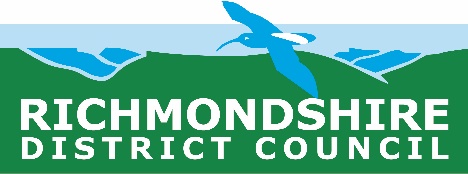 Licensing Act 2003Personal Licence Application PLEASE READ THE FOLLOWING INSTRUCTIONS FIRSTBefore completing this form please read the guidance notes. If you are completing this form by hand please write legibly in block capitals. In all cases ensure that your answers are inside the boxes and written or typed in black ink. Use additional sheets if necessaryYou may wish to keep a copy of the completed form for your recordsAlso included with this form:Disclosure of convictions and declaration (Page 4)Photograph declaration form for new personal licence applications (Page 6)Licensing Act 2003Disclosure of convictions and declaration PLEASE READ THE FOLLOWING INSTRUCTIONS FIRSTBefore completing this form please read the personal licence application guidance notes. If you are completing this form by hand please write legibly in block capitals. In all cases ensure that your answers are inside the boxes and written or typed in black ink. Use additional sheets if necessaryYou may wish to keep a copy of the completed form for your recordsLicensing Act 2003Photograph declaration form for new personal licence applicationsNote to Applicant for Personal LicenceYour application requires you to submit two photographs of yourself one of which must be endorsed and signed by one of the following; a solicitor, notary, a person holding a professional qualification or a person of standing in the community which includes a bank or building society official, a police officer, a civil servant or a minister of religion.In order that we can verify the person endorsing your photograph please can you ask that person to also complete this form.Note to Person who has signed to endorse the photographs of the applicant.Please complete this form and endorse a photograph of the applicant with the statement:-‘I agree that this a true likeness of….(applicants name)’ followed by your signature.Please return the photograph and this form to the applicant to submit with their application.1. Your personal details1. Your personal details1. Your personal details1. Your personal details1. Your personal detailsTITLE 		Please tick Mr  Mrs  Miss  Ms  Other  (please state)TITLE 		Please tick Mr  Mrs  Miss  Ms  Other  (please state)TITLE 		Please tick Mr  Mrs  Miss  Ms  Other  (please state)TITLE 		Please tick Mr  Mrs  Miss  Ms  Other  (please state)TITLE 		Please tick Mr  Mrs  Miss  Ms  Other  (please state)SurnameForenamesPREVIOUS NAMES (if relevant) please enter details of any previous names or maiden names.Please continue on a separate sheet if necessary.PREVIOUS NAMES (if relevant) please enter details of any previous names or maiden names.Please continue on a separate sheet if necessary.PREVIOUS NAMES (if relevant) please enter details of any previous names or maiden names.Please continue on a separate sheet if necessary.PREVIOUS NAMES (if relevant) please enter details of any previous names or maiden names.Please continue on a separate sheet if necessary.PREVIOUS NAMES (if relevant) please enter details of any previous names or maiden names.Please continue on a separate sheet if necessary.TITLE 		Please tick Mr  Mrs  Miss  Ms  Other  (please state)TITLE 		Please tick Mr  Mrs  Miss  Ms  Other  (please state)TITLE 		Please tick Mr  Mrs  Miss  Ms  Other  (please state)TITLE 		Please tick Mr  Mrs  Miss  Ms  Other  (please state)TITLE 		Please tick Mr  Mrs  Miss  Ms  Other  (please state)SurnameForenamesDate of BirthNationalityI am 18 years old or over:  Please tick I am 18 years old or over:  Please tick I am 18 years old or over:  Please tick YesNoADDRESS WHERE ORDINARILY RESIDENT (We will use this address to correspond with you unless you complete the separate correspondence box below).ADDRESS WHERE ORDINARILY RESIDENT (We will use this address to correspond with you unless you complete the separate correspondence box below).ADDRESS WHERE ORDINARILY RESIDENT (We will use this address to correspond with you unless you complete the separate correspondence box below).ADDRESS WHERE ORDINARILY RESIDENT (We will use this address to correspond with you unless you complete the separate correspondence box below).ADDRESS WHERE ORDINARILY RESIDENT (We will use this address to correspond with you unless you complete the separate correspondence box below).Post townPost townPost codePost codePost codeTELEPHONE NUMBERSTELEPHONE NUMBERSTELEPHONE NUMBERSTELEPHONE NUMBERSTELEPHONE NUMBERSDaytimeEveningMobileFAX NUMBEREMAIL ADDRESS (if you would prefer us to correspond with you by e-mail)EMAIL ADDRESS (if you would prefer us to correspond with you by e-mail)EMAIL ADDRESS (if you would prefer us to correspond with you by e-mail)EMAIL ADDRESS (if you would prefer us to correspond with you by e-mail)EMAIL ADDRESS (if you would prefer us to correspond with you by e-mail)Address for correspondence associated with this application (if different to the address above)Address for correspondence associated with this application (if different to the address above)Address for correspondence associated with this application (if different to the address above)Post townPost townPost codeTELEPHONE NUMBERSTELEPHONE NUMBERSTELEPHONE NUMBERSDaytimeEveningMobileEMAIL ADDRESS (if you would prefer us to correspond with you by e-mail)EMAIL ADDRESS (if you would prefer us to correspond with you by e-mail)EMAIL ADDRESS (if you would prefer us to correspond with you by e-mail)2. Your licensing qualification2. Your licensing qualificationRead Note 1									Please tick  yesRead Note 1									Please tick  yesPlease indicate below which one of these statements apply to you:Please indicate below which one of these statements apply to you:1. I hold an accredited licensing qualification2. I hold a certified qualification3. I hold an equivalent qualification4. I am a person of prescribed descriptionIf you have ticked either of statements 1, 2 or 3, please details of your qualification in the box below (name of qualification, date of issue, issuing body) and please enclose your qualification with your application.If you have ticked statement 4, please provide evidence that you are a person of prescribed description.If you have ticked either of statements 1, 2 or 3, please details of your qualification in the box below (name of qualification, date of issue, issuing body) and please enclose your qualification with your application.If you have ticked statement 4, please provide evidence that you are a person of prescribed description.3. Previous or outstanding applications for a personal licence3. Previous or outstanding applications for a personal licence3. Previous or outstanding applications for a personal licence3. Previous or outstanding applications for a personal licenceNote: You may only hold one personal licence at a time.				           Please tick Note: You may only hold one personal licence at a time.				           Please tick Note: You may only hold one personal licence at a time.				           Please tick Note: You may only hold one personal licence at a time.				           Please tick Do you currently hold a personal licence?Do you currently hold a personal licence?YesNoDo you currently have any outstanding applications for a personal licence, with this or any other licensing authority?Do you currently have any outstanding applications for a personal licence, with this or any other licensing authority?YesNoHas any personal licence held by you been forfeited in the last 5 years?Has any personal licence held by you been forfeited in the last 5 years?YesNoLicensing AuthorityLicence numberDate of issueDate of expiryAny further details4. CHECKLIST4. CHECKLISTI have										Please tick  yesI have										Please tick  yesenclosed two photographs of myself, one of which is endorsed as a true likeness of me by a solicitor or notary, a person of standing in the community or any individual with a professional qualification.enclosed any licensing qualification I hold or proof that I am a person of prescribed descriptionenclosed a criminal conviction certificate or a criminal record certificate or the results of a subject access search of the police national computer by the National Intelligence Serviceenclosed a completed disclosure of criminal convictions and declaration form (schedule 3)included a proof of my right to work in the United Kingdom (see note 2)made or enclosed payment of the fee for the application5. Declaration5. Declaration5. Declaration5. DeclarationI am entitled to work in the UK and am not subject to a condition preventing me from doing work relating to the carrying on of a licensable activity.  I understand that my licence will become invalid if I cease to be entitled to live and work in the UK. The information contained in this form is correct to the best of my knowledge and beliefIt is an offence knowingly or recklessly to make a false statement in or in connection with an application for the grant of a personal licence.  (A person is to be treated as making a false statement if he produces, furnishes, signs or otherwise makes use of a document that contains a false statement).  To do so could result in prosecution and a fine of any amount.  It is an offence under section 24B of the Immigration Act 1971 to work illegally.I am entitled to work in the UK and am not subject to a condition preventing me from doing work relating to the carrying on of a licensable activity.  I understand that my licence will become invalid if I cease to be entitled to live and work in the UK. The information contained in this form is correct to the best of my knowledge and beliefIt is an offence knowingly or recklessly to make a false statement in or in connection with an application for the grant of a personal licence.  (A person is to be treated as making a false statement if he produces, furnishes, signs or otherwise makes use of a document that contains a false statement).  To do so could result in prosecution and a fine of any amount.  It is an offence under section 24B of the Immigration Act 1971 to work illegally.I am entitled to work in the UK and am not subject to a condition preventing me from doing work relating to the carrying on of a licensable activity.  I understand that my licence will become invalid if I cease to be entitled to live and work in the UK. The information contained in this form is correct to the best of my knowledge and beliefIt is an offence knowingly or recklessly to make a false statement in or in connection with an application for the grant of a personal licence.  (A person is to be treated as making a false statement if he produces, furnishes, signs or otherwise makes use of a document that contains a false statement).  To do so could result in prosecution and a fine of any amount.  It is an offence under section 24B of the Immigration Act 1971 to work illegally.I am entitled to work in the UK and am not subject to a condition preventing me from doing work relating to the carrying on of a licensable activity.  I understand that my licence will become invalid if I cease to be entitled to live and work in the UK. The information contained in this form is correct to the best of my knowledge and beliefIt is an offence knowingly or recklessly to make a false statement in or in connection with an application for the grant of a personal licence.  (A person is to be treated as making a false statement if he produces, furnishes, signs or otherwise makes use of a document that contains a false statement).  To do so could result in prosecution and a fine of any amount.  It is an offence under section 24B of the Immigration Act 1971 to work illegally.SignatureDateReturn the completed form and any supporting documents to:Licensing Team, Richmondshire District Council, Mercury House,Station Road, Richmond, North Yorkshire DL10 4JXOr licensing@richmondshire.gov.uk1. Your personal details1. Your personal detailsTITLE 		Please tick Mr  Mrs  Miss  Ms  Other  (please state)TITLE 		Please tick Mr  Mrs  Miss  Ms  Other  (please state)SurnameForenamesPREVIOUS NAMES (if relevant) please enter details of any previous names or maiden names.Please continue on a separate sheet if necessary.PREVIOUS NAMES (if relevant) please enter details of any previous names or maiden names.Please continue on a separate sheet if necessary.TITLE 		Please tick Mr  Mrs  Miss  Ms  Other  (please state)TITLE 		Please tick Mr  Mrs  Miss  Ms  Other  (please state)SurnameForenames2. Forfeiture by a court or revocation by a licensing authority of a personal licence in the last 5 years2. Forfeiture by a court or revocation by a licensing authority of a personal licence in the last 5 years2. Forfeiture by a court or revocation by a licensing authority of a personal licence in the last 5 years2. Forfeiture by a court or revocation by a licensing authority of a personal licence in the last 5 years										Please tick  										Please tick  										Please tick  										Please tick  Has any personal licence held by you been forfeited or revoked in the last 5 years?If yes, please provide details below:Has any personal licence held by you been forfeited or revoked in the last 5 years?If yes, please provide details below:YesNoName of court/licensing authorityAddress of courtDate of forfeiture/revocationOffence which resulted in the forfeiture/revocationAny additional details3. Relevant or foreign offences3. Relevant or foreign offences3. Relevant or foreign offences3. Relevant or foreign offences3. Relevant or foreign offences3. Relevant or foreign offencesRead Note 1									Please tick  Read Note 1									Please tick  Read Note 1									Please tick  Read Note 1									Please tick  Read Note 1									Please tick  Read Note 1									Please tick  Have you been convicted of any relevant offence or foreign offence or been required to pay a civil immigration penalty?Have you been convicted of any relevant offence or foreign offence or been required to pay a civil immigration penalty?Have you been convicted of any relevant offence or foreign offence or been required to pay a civil immigration penalty?Have you been convicted of any relevant offence or foreign offence or been required to pay a civil immigration penalty?YesNoIf you have been convicted of any relevant offence you must provide details for each conviction of the date of conviction, the name and location of the convicting court, offence of which you were convicted and the sentence imposed.If you have been convicted of any relevant offence you must provide details for each conviction of the date of conviction, the name and location of the convicting court, offence of which you were convicted and the sentence imposed.If you have been convicted of any relevant offence you must provide details for each conviction of the date of conviction, the name and location of the convicting court, offence of which you were convicted and the sentence imposed.If you have been convicted of any relevant offence you must provide details for each conviction of the date of conviction, the name and location of the convicting court, offence of which you were convicted and the sentence imposed.If you have been convicted of any relevant offence you must provide details for each conviction of the date of conviction, the name and location of the convicting court, offence of which you were convicted and the sentence imposed.If you have been convicted of any relevant offence you must provide details for each conviction of the date of conviction, the name and location of the convicting court, offence of which you were convicted and the sentence imposed.If you have been convicted of any relevant foreign offence you must provide details for each conviction of the date of conviction, the name and location of the convicting court, offence of which you were convicted and the sentence imposed.If you have been convicted of any relevant foreign offence you must provide details for each conviction of the date of conviction, the name and location of the convicting court, offence of which you were convicted and the sentence imposed.If you have been convicted of any relevant foreign offence you must provide details for each conviction of the date of conviction, the name and location of the convicting court, offence of which you were convicted and the sentence imposed.If you have been convicted of any relevant foreign offence you must provide details for each conviction of the date of conviction, the name and location of the convicting court, offence of which you were convicted and the sentence imposed.If you have been convicted of any relevant foreign offence you must provide details for each conviction of the date of conviction, the name and location of the convicting court, offence of which you were convicted and the sentence imposed.If you have been convicted of any relevant foreign offence you must provide details for each conviction of the date of conviction, the name and location of the convicting court, offence of which you were convicted and the sentence imposed.If you have been convicted of any relevant foreign offence you must provide details for each conviction of the date of conviction, the name and location of the convicting court, offence of which you were convicted and the sentence imposed.If you have been convicted of any relevant foreign offence you must provide details for each conviction of the date of conviction, the name and location of the convicting court, offence of which you were convicted and the sentence imposed.If you have been convicted of any relevant foreign offence you must provide details for each conviction of the date of conviction, the name and location of the convicting court, offence of which you were convicted and the sentence imposed.If you have been convicted of any relevant foreign offence you must provide details for each conviction of the date of conviction, the name and location of the convicting court, offence of which you were convicted and the sentence imposed.If you have been convicted of any relevant foreign offence you must provide details for each conviction of the date of conviction, the name and location of the convicting court, offence of which you were convicted and the sentence imposed.If you have been convicted of any relevant foreign offence you must provide details for each conviction of the date of conviction, the name and location of the convicting court, offence of which you were convicted and the sentence imposed.4. Declaration4. Declaration4. Declaration4. Declaration4. Declaration4. DeclarationI declare that I have not been convicted of any relevant offence or any foreign offence or been required to pay a civil immigration penalty.I declare that I have not been convicted of any relevant offence or any foreign offence or been required to pay a civil immigration penalty.I declare that I have not been convicted of any relevant offence or any foreign offence or been required to pay a civil immigration penalty.I declare that I have not been convicted of any relevant offence or any foreign offence or been required to pay a civil immigration penalty.I declare that I have not been convicted of any relevant offence or any foreign offence or been required to pay a civil immigration penalty.I declare that I have not been convicted of any relevant offence or any foreign offence or been required to pay a civil immigration penalty.SignatureDate5. Declaration5. Declaration5. Declaration5. Declaration5. Declaration5. DeclarationThe information contained in this form is correct to the best of my knowledge and beliefIt is an offence knowingly or recklessly to make a false statement in or in connection with an application for the grant or renewal of a personal licence.  A person is to be treated as making a false statement if he produces, furnishes, signs or otherwise makes use of a document that contains a false statement.  To do so could result in prosecution and a fine of any amount.  It is an offence under section 24B of the Immigration Act 1971 to work illegally.The information contained in this form is correct to the best of my knowledge and beliefIt is an offence knowingly or recklessly to make a false statement in or in connection with an application for the grant or renewal of a personal licence.  A person is to be treated as making a false statement if he produces, furnishes, signs or otherwise makes use of a document that contains a false statement.  To do so could result in prosecution and a fine of any amount.  It is an offence under section 24B of the Immigration Act 1971 to work illegally.The information contained in this form is correct to the best of my knowledge and beliefIt is an offence knowingly or recklessly to make a false statement in or in connection with an application for the grant or renewal of a personal licence.  A person is to be treated as making a false statement if he produces, furnishes, signs or otherwise makes use of a document that contains a false statement.  To do so could result in prosecution and a fine of any amount.  It is an offence under section 24B of the Immigration Act 1971 to work illegally.The information contained in this form is correct to the best of my knowledge and beliefIt is an offence knowingly or recklessly to make a false statement in or in connection with an application for the grant or renewal of a personal licence.  A person is to be treated as making a false statement if he produces, furnishes, signs or otherwise makes use of a document that contains a false statement.  To do so could result in prosecution and a fine of any amount.  It is an offence under section 24B of the Immigration Act 1971 to work illegally.The information contained in this form is correct to the best of my knowledge and beliefIt is an offence knowingly or recklessly to make a false statement in or in connection with an application for the grant or renewal of a personal licence.  A person is to be treated as making a false statement if he produces, furnishes, signs or otherwise makes use of a document that contains a false statement.  To do so could result in prosecution and a fine of any amount.  It is an offence under section 24B of the Immigration Act 1971 to work illegally.The information contained in this form is correct to the best of my knowledge and beliefIt is an offence knowingly or recklessly to make a false statement in or in connection with an application for the grant or renewal of a personal licence.  A person is to be treated as making a false statement if he produces, furnishes, signs or otherwise makes use of a document that contains a false statement.  To do so could result in prosecution and a fine of any amount.  It is an offence under section 24B of the Immigration Act 1971 to work illegally.SignatureDateReturn the completed form and any supporting documents to:Licensing Team, Richmondshire District Council, Mercury House,Station Road, Richmond, North Yorkshire DL10 4JXOr licensing@richmondshire.gov.uk